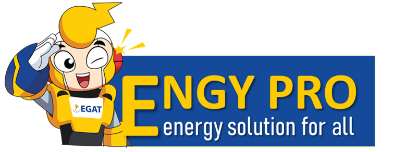 หนังสือแจ้งความประสงค์ขอใช้งานระบบ Engy Pro Energy Solutions for allสำหรับสถานประกอบการภาคอุตสาหกรรมและภาคธุรกิจวันที่ ........ เดือน............... พ.ศ...................เรื่อง ขอเข้าใช้ระบบสารสนเทศงานที่ปรึกษาพลังงาน กฟผ.เรียน หัวหน้ากองส่งเสริมมาตรการเพิ่มประสิทธิภาพการใช้ไฟฟ้า	ด้วยข้าพเจ้า (นาย/นาง/นางสาว) ............................................................................ ตำแหน่ง ............................................. โทรศัพท์….......................................... มือถือ.................................... E-mail .......................................................... เป็นตัวแทนของสถานประกอบการ..........................................................................................สาขา (ถ้ามี) ...................................................................ทะเบียนนิติบุคคลเลขที่...................................................ตั้งอยู่เลขที่.......................................................... ถนน............................ ตำบล/แขวง..................................อำเภอ/เขต........................................จังหวัด.................................. รหัสไปรษณีย์ ........................ 	มีความประสงค์ขอเข้าใช้ระบบสารสนเทศของการไฟฟ้าฝ่ายผลิตแห่งประเทศไทย (กฟผ.) เพื่อเข้าใช้โปรแกรมคำนวณผลประหยัดจากการดำเนินมาตรการอนุรักษ์พลังงาน ระบบขอใบเสนอราคาหรือข้อเสนอจากผู้จำหน่ายและให้บริการ การยื่นขอเข้าร่วมกิจกรรมและโครงการ ติดตามข่าวสาร สิทธิประโยชน์ รวมถึงสืบค้นข้อมูลที่จะสนับสนุนงานด้านการประหยัดพลังงานของข้าพเจ้า ทั้งนี้ ข้าพเจ้ารับทราบ และยินดีปฏิบัติตามหลักเกณฑ์และเงื่อนไขในการเข้าใช้สารสนเทศของการไฟฟ้าฝ่ายผลิตแห่งประเทศไทยในระบบ ENGY PROลงชื่อ ................................................................ ผู้ขอใช้งานระบบ
    (.....................................................................) 
   ตำแหน่ง.........................................................หมายเหตุ ขอให้แนบหลักฐานประกอบการพิจารณาสำเนาหนังสือรับรองจดทะเบียนบริษัท/ห้างหุ้นส่วนฯ แสดงชื่อผู้มีอำนาจลงนามผูกพันบริษัทฯ หรือ สำเนาการจดทะเบียนพาณิชย์ หรือ สำเนาการจดทะเบียนอื่น ๆ ตามที่กฎหมายกำหนดแผนที่ตั้งของสถานประกอบการ